§892.  Advisory committeeThis section establishes the Oxford County Budget Advisory Committee.  [PL 1991, c. 204, §2 (NEW).]1.  Appointment.  Each county commissioner shall appoint a municipal officer from the commissioner's respective county commissioner district at least 100 days before the end of the county's fiscal year.[PL 2007, c. 663, §18 (AMD).]2.  Municipal officer elections.  No later than 100 days before the end of the county's fiscal year, the county commissioners shall notify all municipal officers to caucus by county commissioner district at a specified date, time and place for the purpose of electing 2 municipal officers from each district as members of the county budget advisory committee.  The county commissioner shall serve as nonvoting moderator for that district caucus.  Nominations must be received from the floor.  The 2 nominees receiving the most votes are the budget advisory committee members.  The names of those elected by the caucus must be recorded and forwarded to the county commissioners.  When the district meeting fails to produce 2 budget committee member nominees, the county commissioner of the district may appoint a municipal officer from that district to each vacant seat within 10 days of the district caucus.  The county commissioner shall include notice of this appointment provision in the original notice to convene the caucus if the commissioner plans to exercise the appointment authority granted in this subsection.  A municipality may not at any time have more than one representative serving on the budget advisory committee.[PL 2007, c. 663, §19 (AMD).]3.  Vacancy; replacement.  If a budget advisory committee member ceases to be a municipal officer during the term of membership, the committee member vacates membership and a replacement must be appointed by the county commissioner from the district in which the vacancy occurred.[PL 1991, c. 204, §2 (NEW).]4.  Municipal officer; definition.  The term "municipal officer," as it refers to the Oxford County Budget Advisory Committee in this section, means a member of the select board or council member.[PL 2021, c. 275, §19 (AMD).]SECTION HISTORYRR 1991, c. 1, §39 (RNU). PL 1991, c. 204, §2 (NEW). PL 1999, c. 31, §1 (AMD). PL 2007, c. 663, §§18, 19 (AMD). PL 2021, c. 275, §19 (AMD). The State of Maine claims a copyright in its codified statutes. If you intend to republish this material, we require that you include the following disclaimer in your publication:All copyrights and other rights to statutory text are reserved by the State of Maine. The text included in this publication reflects changes made through the First Regular and First Special Session of the 131st Maine Legislature and is current through November 1. 2023
                    . The text is subject to change without notice. It is a version that has not been officially certified by the Secretary of State. Refer to the Maine Revised Statutes Annotated and supplements for certified text.
                The Office of the Revisor of Statutes also requests that you send us one copy of any statutory publication you may produce. Our goal is not to restrict publishing activity, but to keep track of who is publishing what, to identify any needless duplication and to preserve the State's copyright rights.PLEASE NOTE: The Revisor's Office cannot perform research for or provide legal advice or interpretation of Maine law to the public. If you need legal assistance, please contact a qualified attorney.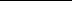 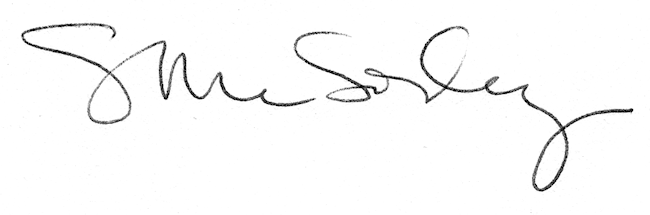 